Gulf Trace Elementary 				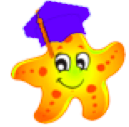 Family/School Compact Scholar ________________________________  Teacher ___________________________________AS A FAMILY, WE WILL: Be sure our child arrives at school on time everyday, and we will refrain from unnecessary early dismissals.Communicate regularly with our child’s teacher and attend all scheduled conferences.Take an active part in preparing our child for school by teaching manners and by making sure our child is well rested, nourished and dressed appropriately.Support the school in developing positive behaviors and set an example of behavior.Support classroom learning through volunteering at school and/or home.Encourage completion of all homework assignments.Encourage reading steps at home and limit television, computer time, and check AVID binders daily. A GOAL I HAVE FOR MY CHILD THIS YEAR IS: AS A SCHOLAR, I WILL:Come to school each day on time.Come to school with a positive attitude and be prepared to learn.Be respectful, responsible, safe, and cooperative.Read at least 2 steps a day outside of school.Take care and pride in my AVID binder.Take ownership of my learning. GULF TRACE ELEMENTARY WILL:Provide high quality curriculum and rigorous instruction in a supportive and effective learning environment that enables the scholars to meet Florida’s achievement standards.Communicate progress and concerns in a timely and frequent manner.Meet individual academic, emotional and social needs of each scholar to grow to his/her fullest potential.Share with family what you are learning. Teach organizational strategies through the use of AVID binders. Scholar Signature _________________________________________ Date ________________________Parent/Guardian Signature _________________________________ Date ________________________Teacher Signature ________________________________________  Date ________________________This compact is an agreement to promote a partnership between the home and school, which meets the requirements of Title I Federal Guidelines. 